2017-2018 Stevenson PTA Volunteer Form 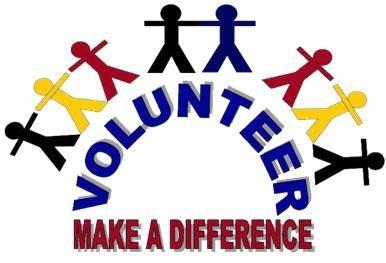 YOUR participation brings excellence to our school and success to your child.Help your child succeed in school! Without parent volunteers many of our programs will not take place. Do your part for your child’s success! Please check the areas below where you would like to get involved. All positions require more than one volunteer. Experience not necessary! Keep connected by visiting our website, stevensonpta.com and keep your eyes out for our eblast email newsletter for volunteer opportunities. And please join us at any of our PTA meetings too!Fall Volunteer OpportunitiesWinter Volunteer OpportunitiesSpring Volunteer OpportunitiesYear-round  Volunteer OpportunitiesName: _____________________________________   Email: ______________________________________Phone number: ______________________ Child’s name/Grade:_____________________________________Available: _____	During School Hours_____	Evening and Weekends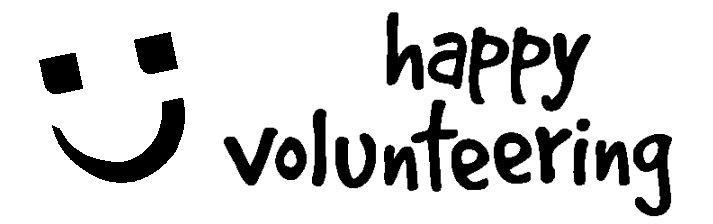 OrganizeSupportI am interested in helping with the following activities : (please check all that apply):Hearing and Vision ScreeningHelp school nurses test students for hearing or vision issues that could impact their education.School PicturesHelp facilitate students to and from picture setting. RoboticsVolunteer to Assist students during this after school program. Walk-a-thonEarth Day Walk-a-thon is our spring fundraiser. Volunteer commitment needed in distributing pledge packets, setup, staffing walking stations, and cleanup. Book FairVolunteers set up book displays and check out customers in the library.Multicultural NightPlan and organize one of the biggest events of the school year.Reflections Art ProgramHelp organize and display entries at art show. Assist and guide participants.  Language ClubInstruct students in after school program in different languages. Example: Hindi, Spanish, Tamil, Telgu, FarsiMath OlympiadHelp run and chair the Math competition by instructing students in after school classes. Destination ImaginationAssist students in a hands-on, imagination fueled competition. Spelling BeeDistribute papers, email parents and keep track..Math BeeDistribute papers, email parents and keep track of math papersRead-a-thonWinter Fundraiser! Science VanHelp students to and from science van displays5th Grade celebrationVolunteers needed in planning the end of the year celebration for the 5th grade students who will be moving on to middle school. Volunteer opportunities include refreshments, setting up the gym  and organizing the festivities.Staff AppreciationIt takes a whole school, parents and students, to show the teachers and staff how much they’re appreciated. Volunteers needed for organizing. Field DayFitness and fun for all! Help the event run smoothly by manning the water and game stations.Talent ShowOrganize and help during auditions and show time.  Friday School PacketsOpen position every Thursday morning for a few hours to staple student Friday packets.  YearbookCapture the school moments in snapshots and organize them in a Yearbook. Box Tops & Labels for EducationThroughout the year, advertise Box Tops for education/Campbell’s soup labels programs, prepare and mail in box tops/labels for redemption. Movie NightsHelp with concession sales, set up, clean up, all while enjoying a kid-rated movie. FundraisingHelp distribute fundraising packets and gather fundraising money. Fall, Winter and Spring events.Event PromotionsDesign and distribute flyers for events held at Stevenson Elementary! After School activity chairpersons and volunteersRobotics, Lego Club, and other ideas that come from our parent volunteers!Library SupportThroughout the year, assist school librarian by shelving books, checking books in and out.Cafe monitorHelp Stevenson staff monitor our children while they eat lunch.Recess VolunteerHelp Stevenson staff monitor our children while at play on play ground during recess.